Making a Play Book in Microsoft WordHow to change the layout of the page from potrait to landscapeClick on the Page Layout tabClick on OrientationChoose Landscape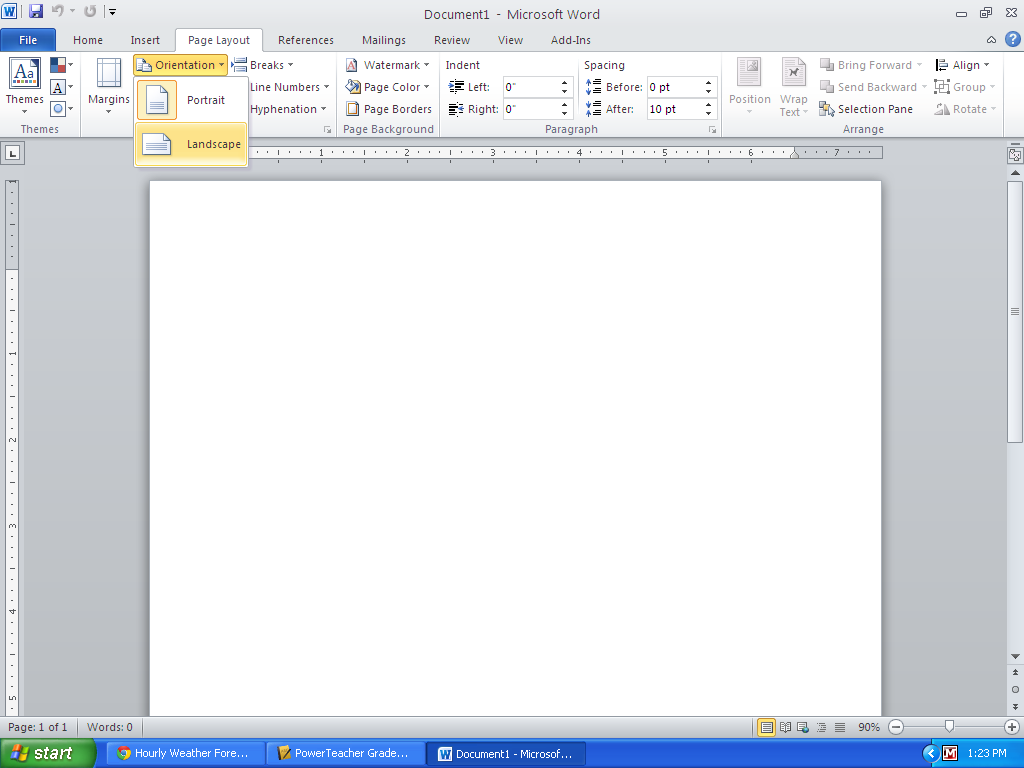 How to add lines to the page for patternsClick on the insert tabClick on ShapesChoose your line from the optionsCan also use any of the shapes from the drop down menu as well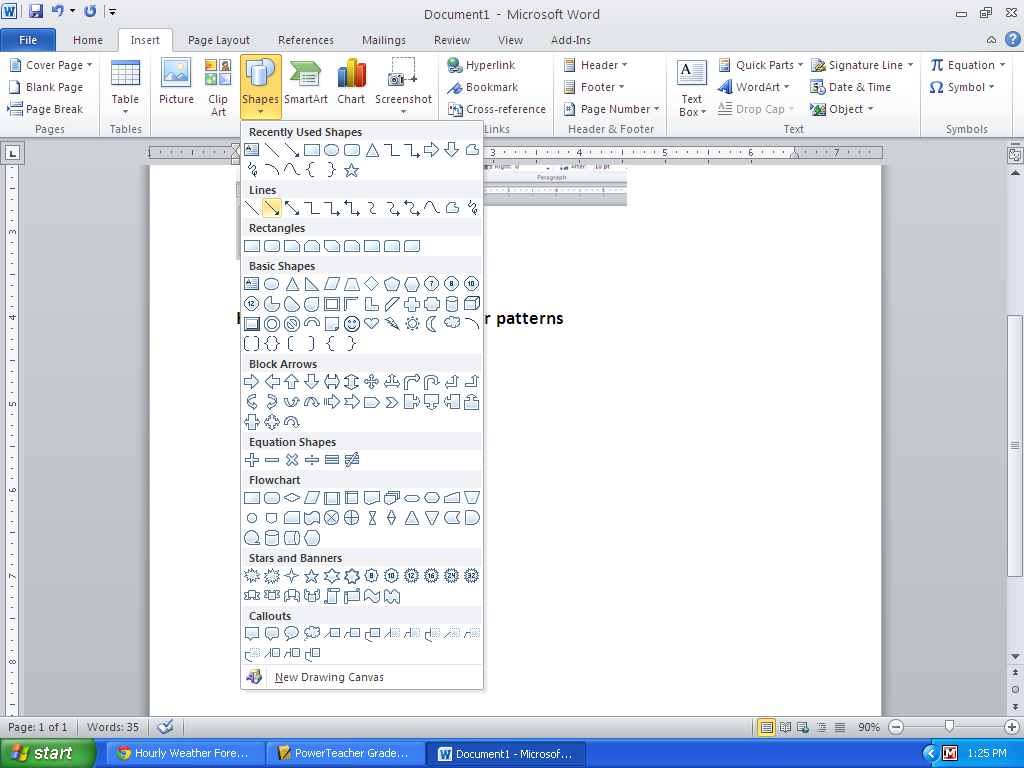 